 מיקה קרני ולירון עמרם . ליפול לשיגעון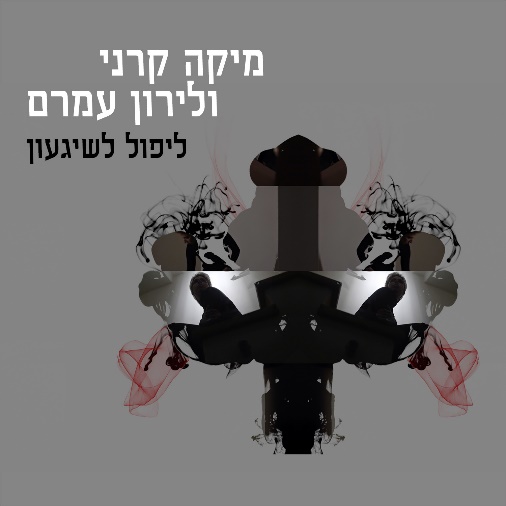 מילים ולחן: מיקה קרני ולירון עמרםהפקה מוזיקלית: חן מצגר אדר ומיקה קרניליפול לשיגעון. שיר משותף למיקה קרני ולירון עמרם מפגש מרגש ומפתיע בין שני קולות אחריםסוחף, בועט, נוגע, מנער ולא מרפה מהרגש. לשיר צולם קליפ בהשתתפות אבי קושניר ומיקה קרנימיקה:" את ליפול לשגעון כתבתי והלחנתי יחד עם מוסיקאי ששבה את ליבי לפני 3 שנים ברדיו -לירון עמרם.אחרי ששמעתי וחקרתי אודותיו ברשת ישבתי וכתבתי עליו את הבית הראשון בשירשלחתי לו והצעתי לו להמשיך את השיר אם יעורר בו השראה.הוא אהב וכתב המשך ונפגשנו באולפן לחבר את שכתבנו ולהקליט .מאד שמחה ומתרגשת מהחיבור עם לירון."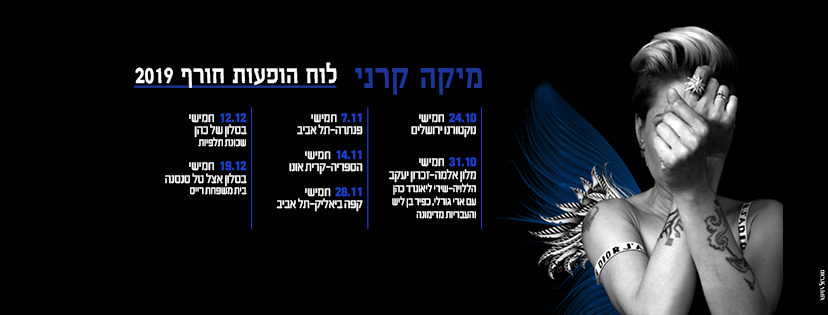 לפרטים : ירון כהן co.n.yaron@gmail.com  050-7789393